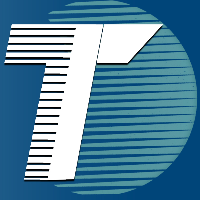 Announcing the 2021 (Virtual) Trilinos User Group and20th Anniversary of Trilinos8 am – 12 pmTuesday, November 30Wednesday, December 1Thursday, December 2Additional information will be forthcoming.